Lastenboekbeschrijving - Lacobel Antibacterial Lacobel AntiBacterial bestaat uit floatglas waarvan één zijde (d.i. de rugzijde) gecoat is met een organische lak. De voorzijde bestaat uit een floatglas met zilverionen verwerkt in het glasoppervlak. Door de antimicrobiële werking van het zilver worden 99% van alle bacteriën die zich op het oppervlak vormen, geëlimineerd en wordt de verspreiding van schimmels tegengehouden.Een milieuvriendelijk productLacobel Antibacterial beschikt over het CradletoCradle Certified™ Bronze label.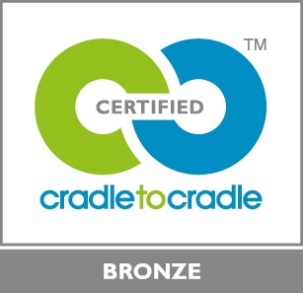 